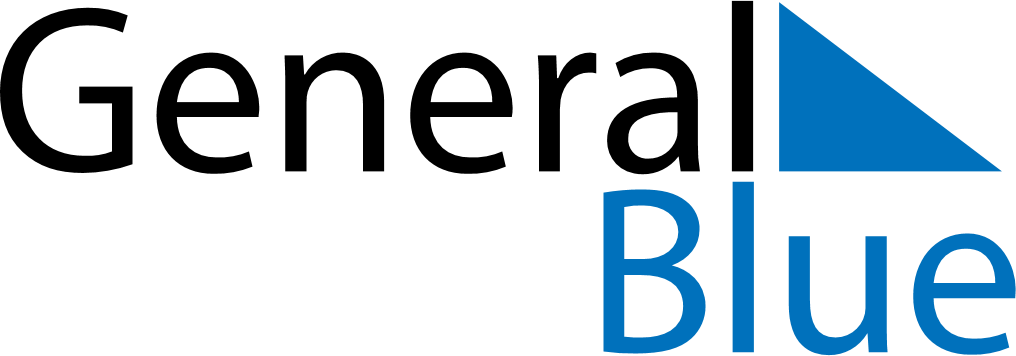 July 2029July 2029July 2029July 2029GabonGabonGabonSundayMondayTuesdayWednesdayThursdayFridayFridaySaturday123456678910111213131415161718192020212223242526272728293031